Umina Rotaryis proud to present the Premiere Screening ofUmina – The First Fifty YearsA documentary by Julie Aitchison on the history of Umina 1914-1964DATE		7th November 2015TIME		6.30pm for 7pmWHERE	Cinema ParadisoPRICE	$15.00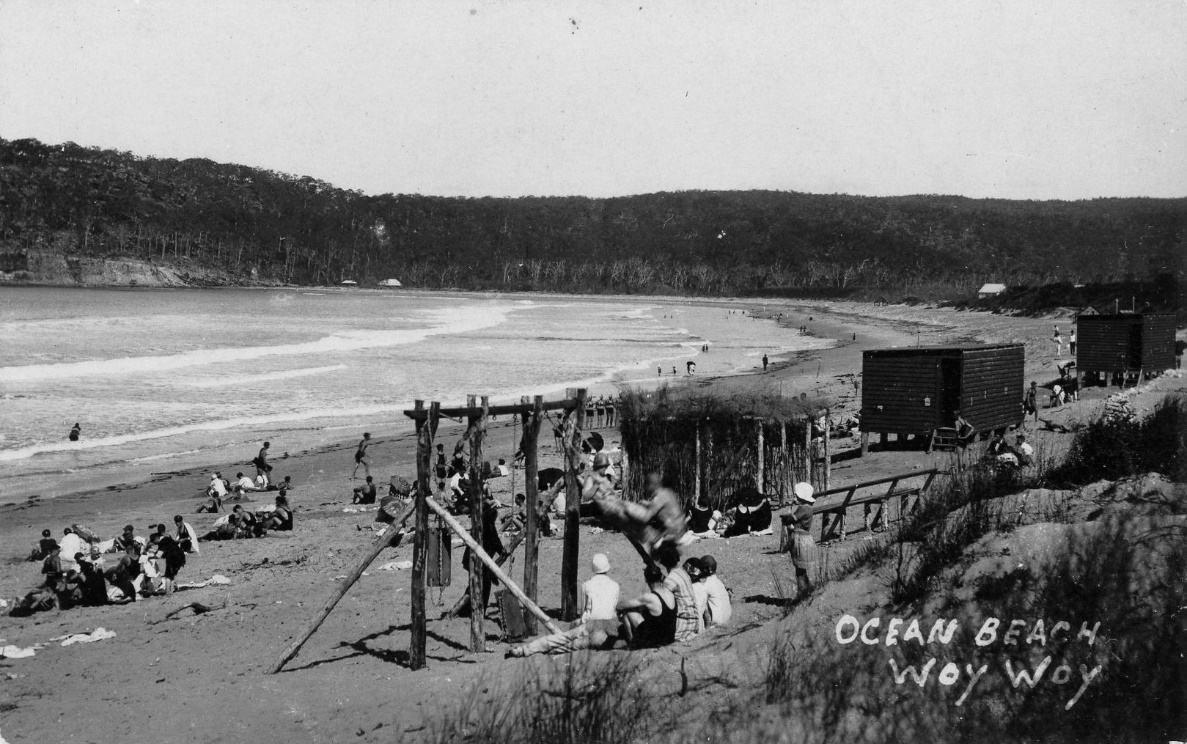                                                      Pre Screening Drinks and Nibbles available.All profits from ticket sales will be shared between Umina Rotary and Ocean Beach Surf Life Saving Club2016 Calendars $15.00 and copies of DVD $20.00 also availableEnquiries Julie Aitchison: 	Email uminahistory@bigpond.com                          Phone 0407 0702 48